Безопасная дачаПравила пожарной безопасности при эксплуатации печного отопления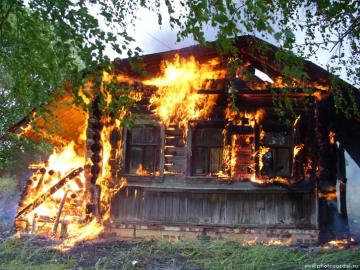 Нарушение правил пожарной безопасности при эксплуатации печного отопления - неизменная причина пожаров в период отопительного сезона.Многие из нас в выходные дни отправляются на свои дачи, в загородные дома, для отопления которых чаще всего используются печи. А чтобы огонь из источника тепла не превратился в виновника трагедии, необходимо соблюдать некоторые несложные правила:- Для начала прочистите дымоход. В противном случае накопившаяся сажа может загореться, а выброс пламени спровоцирует загорание кровли.- Для розжига печи не стоит использовать бензин, керосин и прочие легковоспламеняющиеся жидкости.-  В доме необходимо наличие огнетушителя, в помещении, где расположен камин.- На деревянном полу перед топкой необходимо прибить металлический (предтопочный) лист размерами не менее 50 на 70 см.- Чтобы не перекалить печь, не следует ее топить более двух часов. Лучше это делать два-три раза в день, но недолго.- Не кладите на предтопочный лист дрова и другие горючие материалы.- Горючие элементы интерьера (мебель, одежда и т.д.) не должны находиться ближе одного метра от печи/камина.- Не оставляйте топящуюся печь без присмотра и не полагайтесь в этом деле на детей.Соблюдение правил пожарной безопасности обеспечит сохранность Вашего имущества, Вашей жизни, жизней Ваших близких и соседей.Отдел надзорной деятельности Кировского района ЛО